              Пояснительная записка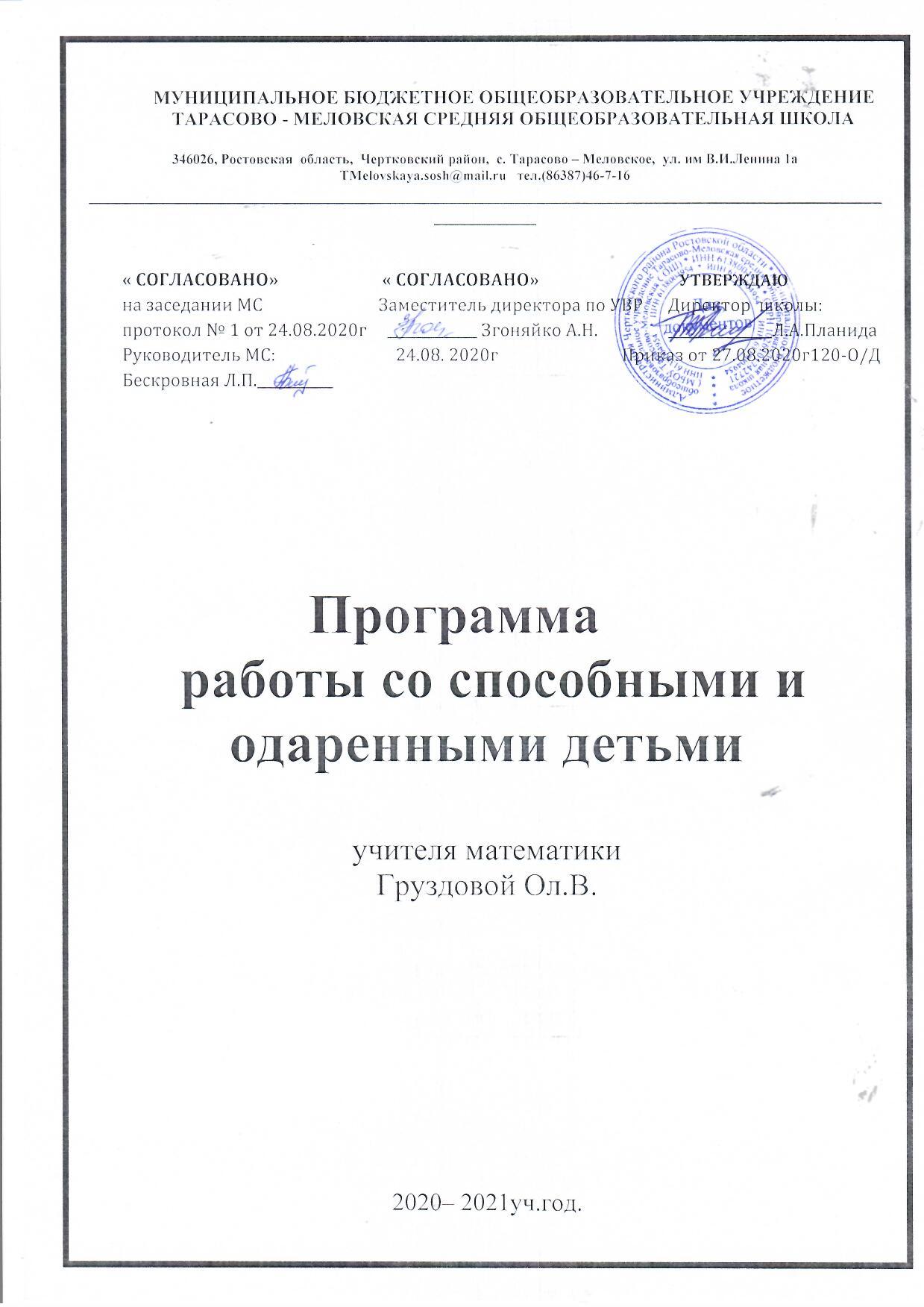 Проблема работы с одаренными обучающимися чрезвычайно актуальна для современного российского общества. У каждого ребенка есть способности и таланты. Дети от природы любознательны и полны желания учиться. Все, что нужно для этого, чтобы они могли проявить свои дарования — это умелое руководство со стороны взрослых.Данная программа ставит своей целью выявление, обучение, воспитание и поддержку одарённых детей, повышение социального статуса творческой личности. Программа направлена на развитие интеллектуальных умений обучающихся на основе формирования у ребенка умений управлять процессами творчества: фантазированием, пониманием закономерностей, решением сложных проблемных ситуаций. Она дает школьнику возможность раскрыть многие качества, лежащие в основе творческого мышления. Программа призвана помочь обучающимся стать более раскованными и свободными в своей интеллектуальной деятельности.Цели работы с одаренными детьми:выявление одаренных детей и создание условий для их оптимального развития, а также просто способных детей, в отношении которых есть серьезная надежда на качественный скачок в развитии их способностей; самореализации данной категории обучающихся в соответствии со способностями через оптимальное сочетание основного, дополнительного и индивидуального образования, а так же развитие и выработка социально ценных компетенций у обучающихся;Задачи программы:организация разнообразной творческой и научной деятельности, способствующей самореализации личности школьника, совершенствование практического мышления;выявление и развитие природных задатков и творческого потенциала каждого ребенка, реализация его склонностей и возможностей;интеграция урочной и внеурочной деятельности обучающихся;организация проектной деятельности;забота о сохранении физического и психического здоровья обучающихся, сохранение высокой самооценки, формирование умения учиться как базисной способности саморазвития;использование инновационных педагогических и информационных технологий на уроках с целью достижения максимального уровня развития детей;проведение различных конкурсов, олимпиад, интеллектуальных игр, и др., позволяющих учащимся проявить свои способности;сформировать банк данных «Одарённые дети».Ожидаемые результаты:формирование системы работы с одаренными обучающимися;формирование положительной мотивации к учению у обучающихся;творческая самореализация выпускника начальной школы;обеспечение преемственности в работе между средней и старшей школами;совершенствование и повышение качества знаний и умений воспитанников, умений применять их в нестандартных ситуациях;призовые места или дипломы в олимпиадах и конкурсах различного уровня;развитие общей эрудиции детей, расширение их кругозора;развитие творческого и логического мышления обучающихся;Результаты по формированию УУДПознавательные УУД:самостоятельно выделять и формулировать познавательную цель;использовать разные средства информационного поиска (книга, словарь, энциклопедия, интернет ресурсы);осуществлять запись (фиксацию) выборочной информации в т.ч. инструментов ИКТ;грамотное построение устной и письменной речи;выполнять рефлексивный анализ учебной деятельности;извлекать информацию из прослушанных и прочитанных текстов;самостоятельно создавать алгоритм действий;обобщать и выделять общность для целого ряда или класса единичных объектов;устанавливать аналогии;владеть общим рядом приемом решения задач;выдвигать собственные гипотезы, обосновывать и доказывать правильность своего выбора;понимать, читать, преобразовывать знаковую модель, различать символы, замещаемой предметной действительности;использовать разные географические средства;замечать проблему, формулировать ее в самостоятельной деятельности, намечать способы решения проблем поискового и творческого характера;Личностные УУД: основы гражданской идентичности личности в форме сознания «Я» как гражданина России, любящего свою родину;чувство сопричастности и гордости за свою страну, народ и историю, осознающегоответственность за судьбу России;осознание ответственности человека за общее благополучие своей этнической принадлежности;Умения:проводить рефлексивный анализ собственной учебной деятельности,выявлять проблемы учебной деятельности, переформулировать проблемы вцели;работать в разных учебных позициях: обучающийся, учитель, критик, оценщик,оратор и др.стремление к самосовершенствованию;широкая мотивационная основа учебной деятельности, включающая в себя: социальные, учебно – познавательные и внешние мотивы;Регулятивные УУД:замечать проблему, самостоятельно определять цель, формулировать промежуточные задачи;оценивать собственную работу по критериям, самостоятельно разрабатывать критерии оценки, использовать разные системы оценки(шкалы, линейки, баллы, проценты);адекватно выполнять рефлексивную и прогностическую самооценку; осуществлять итоговый и пошаговый контроль по результату;адекватно воспринимать предложения и оценку учителей и товарищей, родителей и других людей;составлять собственную карту знаний на этапе планирования хода изучения нового материала, анализировать продвижение в материале по карте знаний с целью выявления достижений и трудностей;прогнозировать результат решения теоретической учебной задачи;самостоятельно планировать деятельность, следовать составленному плану;понимать значение работы над устранением ошибок;находить и исправлять ошибки, выделять причины ошибок;подбирать задания на устранение пробелов в знаниях;различать способ и результат действия;Коммуникативные УУД:эффективно сотрудничать в паре, группе и классе;адекватно использовать коммуникативные, прежде всего речевые, средства для решения различных коммуникативных задач, строить монологическое высказывание, владеть диалогической формой коммуникации, используя в т.ч. средства и инструменты ИКТ и дистанционного общения;допускать возможность существования у людей различных точек зрения, в т.ч., несовпадающих с его собственной и ориентироваться на позицию партнера в общении и взаимодействии;учитывать разные мнения и стремиться к координации различных позиций в сотрудничестве;уметь формулировать свое мнение и позицию высказываться, убеждать, доказывать, уступать;с помощью вопросов выяснять недостающую информацию;брать на себя инициативу в осуществлении совместного действия;анализировать результаты собственного действия относительно общей схемы деятельности, устанавливать отношения других участников деятельности к собственному действию;выполнять рефлексию своих действий как достаточно полное отображение предметного содержания и условий осуществляемых действий;составлять внутренний план действий;Принципы работы педагога с одаренными детьми:принцип максимального разнообразия предоставленных возможностей для развития личности;принцип возрастания роли внеурочной деятельности;принцип создания условий для совместной работы обучающихся при минимальном участии учителя;принцип свободы выбора обучающимся дополнительных образовательных услуг, помощи, наставничества;принцип развивающей и воспитывающей среды;принцип обучения и воспитания  на диагностичной основе;принцип возрастания роли досугово-развивающей познавательной  деятельности;принцип индивидуализации и дифференциации обучения (учитывается различие обучающихся; применяется как внутренняя, так и внешняя дифференциация; используются адаптивные разноуровневые формы обучения и контроля); принцип интеграции  интеллектуального, морального, эстетического и физического развития;принцип  научности;принцип гуманизации (ориентация учебно-воспитательного процесса на личность ребёнка как центра образовательного процесса, что проявляется в выборе содержания, методов, средств обучения и воспитания.);принцип индивидуализации (гибкое приспособление воспитательно-образовательной системы к уровню развития каждого обучающегося; психолого-педагогическая поддержка, разработка индивидуальных образовательных маршрутов, подбор педагогического инструментария для контроля и коррекции хода и результатов процесса обучения и воспитания);принцип максимального разнообразия предоставленных возможностей для развития личности;принцип вариативности реализации содержания, форм, методов  образовательного процесса;принцип сотрудничества, сотворчества обучающихся и педагога при минимальном участии последнего;принцип самопознания и самореализации одаренной личности;принцип доступности услуг, направленных на выявление и развитие способностей и одарённостей для всех детей независимо от их социального положения и состояния здоровья;принцип открытости и информированности образовательного сообщества о системе работы с одарёнными детьми на разных уровнях;                Описание модели работы с одаренными детьмиОсновные направления реализации программы.создание благоприятных условий для работы с одарёнными детьми:- внедрение передовых образовательных технологий;- укрепление материально-технической базы;- нормативно-правовое обеспечение деятельности;- формирование банков данных по проблеме одарённости.методическое обеспечение работы с одарёнными детьми:- повышение профессионального мастерства педагогов;- организация обмена опытом учителей, работающих с одарёнными детьми;- научно-методическое и информационное обеспечение программы.мероприятия по работе с одарёнными детьми.предусматривается участие способных и одарённых детей в мероприятиях различного уровня (олимпиады, конкурсы, фестивали, соревнования, выставки).Главные принципы реализации программы.наличие специально подготовленных высококвалифицированных педагогов дополнительного образования и учителей;наличие богатой предметно-развивающей среды, стимулирующей самую разнообразную деятельность ребенка;создание атмосферы доброжелательности и заботливости по отношению к ребенку, обстановки, формирующей у ребенка чувство собственной значимости, поощряющей проявление его индивидуальности;наличие личностно-ориентированной воспитательно-образовательной системы, включающей в себя развивающие программы по различным направлениям детской одаренности, учитывающие как личностные, так и возрастные особенности ребенка;введение системы психолого-педагогического мониторинга, направленного на выявление особых способностей детей и отслеживания их дальнейшего развития;использование в работе педагогов различных нетрадиционных методов и приемов, игровых технологий;работа кружков и секции, развивающих творческую направленность ребенка;участие детей в различных праздниках, спортивных соревнованиях, сюжетно-ролевых играх, выставках детского творчества;тесное сотрудничество с семьей по вопросам развития одаренности их детей;участие в конкурсном движении;непрерывность и систематичности школьного и внешкольного образования и воспитания; овладение знаниями и информацией привычно ассоциируется с обучением;гуманизм в межличностных отношениях;научность образования и воспитания;индивидуализация и дифференциация процесса образования и воспитания;применение принципов развивающего обучения;интеграция интеллектуального, морального, эстетического и физического развития;Направления деятельности:организация и проведение как групповых занятий, так и индивидуальной работы с одаренными детьми на уроках и во внеурочной деятельности;подготовка обучающихся к олимпиадам, конкурсам, викторинам школьного, муниципального, регионального, всероссийского  уровня;проведение массовых мероприятий внутри объединения;обобщение и систематизация материалов и результатов работы с одаренными детьми.Формы работы с одаренными обучающимися.объединения дополнительного образования;внеурочная деятельность;конкурсы и конференции;интеллектуальный марафон;участие в олимпиадах;индивидуальный подход на занятиях, задания повышенного уровня;дополнительные занятия с одарёнными детьми в совместной деятельности;проектная деятельность;посещение интеллектуальных и  творческих кружков;интеллектуальные игры, викторины;ведение детских портфолио;Методическая работа педагога:самообразование;повышение профессионального мастерства;взаимопосещение занятий;участие в педагогических чтениях, семинарах, педсоветах, конференциях, заседаниях МО педагогов дополнительного образования;проведение открытых занятий;подготовка материалов и заданий к проведению школьных олимпиад; занимательно-познавательные мероприятия с учащимися объединения.Работа с родителями.                       Выявление индивидуальных способностей детей.Проведение просветительской работы среди родителей через лектории, родительские собрания, педагогический всеобуч родителей. Родительское собрание на тему “Расширение кругозора школьников посредством чтения научно-познавательной литературы”.Лекция “Развитие интеллектуальных способностей ребенка”.Ожидаемые результатыРеализация мероприятий, предусмотренных программой, позволит:сформировать систему работы с одарёнными детьми;создать условия для развития одарённости и таланта у детей в современных    условиях;совершенствовать формы работы с одарёнными и способными детьми;сформировать банк данных «Одарённые дети».совершенствование и повышение качества знаний и умений воспитанников, умений применять их в нестандартных ситуациях;призовые места или дипломы в олимпиадах и конкурсах различного уровня;развитие общей эрудиции детей, расширение их кругозора;развитие творческого и логического мышления обучающихся;Этапы реализацииI этап. Диагностико-прогностический1. Создание - банка данных по одарённым детям; - банка творческих работ обучающихся;- банка заданий повышенной сложности; - рекомендаций и программ для работы с одарёнными детьми. 2. Организация - системы дополнительного образования: элективные курсы, творческие мастерские; - творческих конкурсов, олимпиад, научно-практических конференций; - внеклассной и внеурочной  работы по предмету. II этап. Деятельностный- организация активной системы научно-исследовательской деятельности обучающихся; - активное использование в проектной деятельности. III этап. Констатирующий. - оформление портфолио; - внедрение в практику рейтинга обучающихся.3.Содержание программы1. Методические требования к организации и практической реализации программы «Одарённые дети»1.1. Исполнение ФГОС НОО  Зарегистрирован Минюстом России 22.12.2009, рег. № 17785 6 октября 2009 г. № 373
1.2. Организация необходимой психолого-педагогической работы среди родителей способных обучающихся.
1.3. Ежегодный анализ состояния и результатов работы с талантливыми обучающимися.
1.4. Обогащение и распространение опыта работы с одаренными детьми.
1.5. Создание банка педагогической информации по работе с одаренными детьми.2. Формы и виды организации работы с детьми, склонными к творческому уровню освоения отдельных образовательных областей или предметов.2.1. Организация и проведение школьных олимпиад. Участие в городских, краевых всероссийских  олимпиадах.
2.2.Организация и проведение интеллектуальных игр, конкурсов, научно-практических конференций3. Наблюдение, контроль за выполнением программы.3.1. . Проведение контрольных срезов, тестов, анкетирования обучающихся творческого уровня.3.2.  Проведение школьных и классных конференций, конкурсов, творческих отчетов. План мероприятий по выполнению программы «Одаренные дети»                                        на  2020-2021уч.годПлан работы с одаренными детьми на 2020-2021 учебный год
№МероприятияСрокиДиагностика одаренных детейсентябрь - октябрь
ежегодноСоставление плана работы с одаренными детьми на учебный годавгуст, ежегодноСоставление  индивидуальной программы обучения: 
- разработка планов индивидуальной работы с детьми; 
- проведения занятий с детьми; 
- отработка форм, методов, приёмов работы;
- создание мониторинга результативности работы с одарёнными детьми;постоянноПодбор заданий повышенного уровня сложности для одаренных детей в течение годаОтбор литературы, компьютерных программ для организации работы с одаренными детьмипостоянноСоздание в учебных кабинетах банка дидактических материалов повышенного уровня сложности.в течение годаСоставление индивидуальных  карт на одаренных детейв течение годаОрганизация и проведение школьных олимпиад.Ежегодно согласно графикаУчастие в муниципальных, краевых, всероссийских  олимпиадах  
ежегодноНеделя математикифевраль Анализ и корректировка результативности и выполнения программы «Одаренные дети»май,
ежегодноРаспространение опыта работы с одаренными детьмипостоянноАнализ результатов по работе с одаренными детьми. Ежегодно
СрокиМероприятияСентябрь Работа по выявлению одарённых детей. Изучение интересов и склонностей обучающихся. Диагностика родителей и индивидуальные беседы. Формирование списков обучающихся.  Мониторинговая диагностика одарённости. Участие в заочных олимпиадах и конкурсах. ОктябрьПодготовка к школьной олимпиаде по предметам. Практические занятия.  Продолжение  работы по выявлению одарённых детей.Участие в заочных олимпиадах и конкурсах.Ноябрь Участие в олимпиаде  школьного уровня.  Участие в заочных олимпиадах и конкурсах.Работа с портфолио (итоги 1 четверти).Декабрь Участие в олимпиаде  муниципального уровня.Участие в заочных олимпиадах и конкурсах.ЯнварьУчастие в олимпиаде  школьного уровня. Участие в заочных олимпиадах и конкурсах. Работа с портфолио (итоги 2 четверти).ФевральУчастие в олимпиаде  школьного уровня.Участие в заочных олимпиадах и конкурсах. Неделя начальных классов.МартУчастие в предметных олимпиадах муниципального уровня  по русскому языку, математике, литературному чтению и окружающему миру (4 классы).Участие в заочных олимпиадах и конкурсах. Работа с портфолио (итоги 3 четверти).АпрельРезультаты, достижения (мониторинг).  Участие в заочных олимпиадах и конкурсах.МайПрезентация итогов работы с одаренными детьми в течение учебного года. Составление плана. Работа с портфолио (итоги года).МайПрезентация итогов работы с одаренными детьми в течение учебного года. Составление плана. Работа с портфолио (итоги года).В течение годаРазмещение материалов по работе с одаренными детьми на сайте школы и на личных страничках.В течение годаДополнительные занятия с одаренными детьми на сайтах Интернет   онлайн.В течение годаСоздание в учебном кабинете материальной базы.В течение годаИсследовательская деятельность по предмету, проведение тематических исследований.В течение годаУчастие в олимпиадах, конкурсах различных уровней.